This liaison answers CITS-LS8.ITU-T SG20 would like to thank CITS for your liaison statement informing us on the recent update of your terms of reference (ToR) as well as requesting to appoint vice-chairs or representatives to CITS. ITU-T SG20 takes note of your updated terms of reference and would like to appoint Marco Carugi (Rapporteur of Q2/20), Shane He (Rapporteur of Q3/20) and Gyu Myoung Lee (Rapporteur of Q4/20) as ITU-T SG20 representatives to CITS in order to enhance the collaboration between ITU-T SG20 and CITS._______________________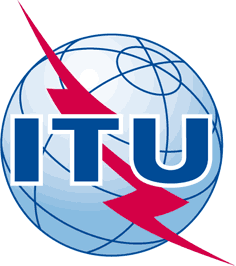 INTERNATIONAL TELECOMMUNICATION UNIONTELECOMMUNICATION
STANDARDIZATION SECTORSTUDY PERIOD 2017-2020INTERNATIONAL TELECOMMUNICATION UNIONTELECOMMUNICATION
STANDARDIZATION SECTORSTUDY PERIOD 2017-2020INTERNATIONAL TELECOMMUNICATION UNIONTELECOMMUNICATION
STANDARDIZATION SECTORSTUDY PERIOD 2017-2020DOC 5 DOC 5 INTERNATIONAL TELECOMMUNICATION UNIONTELECOMMUNICATION
STANDARDIZATION SECTORSTUDY PERIOD 2017-2020INTERNATIONAL TELECOMMUNICATION UNIONTELECOMMUNICATION
STANDARDIZATION SECTORSTUDY PERIOD 2017-2020INTERNATIONAL TELECOMMUNICATION UNIONTELECOMMUNICATION
STANDARDIZATION SECTORSTUDY PERIOD 2017-2020Collaboration on Intelligent Transport Systems Communication StandardsCollaboration on Intelligent Transport Systems Communication StandardsINTERNATIONAL TELECOMMUNICATION UNIONTELECOMMUNICATION
STANDARDIZATION SECTORSTUDY PERIOD 2017-2020INTERNATIONAL TELECOMMUNICATION UNIONTELECOMMUNICATION
STANDARDIZATION SECTORSTUDY PERIOD 2017-2020INTERNATIONAL TELECOMMUNICATION UNIONTELECOMMUNICATION
STANDARDIZATION SECTORSTUDY PERIOD 2017-2020Original: EnglishOriginal: EnglishWGsWGsNanjing, China, 7 September 2018Nanjing, China, 7 September 2018DOCUMENT
(Ref.: SG20 - LS 77)DOCUMENT
(Ref.: SG20 - LS 77)DOCUMENT
(Ref.: SG20 - LS 77)DOCUMENT
(Ref.: SG20 - LS 77)DOCUMENT
(Ref.: SG20 - LS 77)DOCUMENT
(Ref.: SG20 - LS 77)Source:Source:ITU-T SG20ITU-T SG20ITU-T SG20ITU-T SG20Title:Title:LS/r to CITS for answers on updated term of reference and request to appoint vice-chairs or representatives to CITS (reply to CITS-LS8) [from ITU-T SG20]LS/r to CITS for answers on updated term of reference and request to appoint vice-chairs or representatives to CITS (reply to CITS-LS8) [from ITU-T SG20]LS/r to CITS for answers on updated term of reference and request to appoint vice-chairs or representatives to CITS (reply to CITS-LS8) [from ITU-T SG20]LS/r to CITS for answers on updated term of reference and request to appoint vice-chairs or representatives to CITS (reply to CITS-LS8) [from ITU-T SG20]LIAISON STATEMENTLIAISON STATEMENTLIAISON STATEMENTLIAISON STATEMENTLIAISON STATEMENTLIAISON STATEMENTFor action to:For action to:For action to:CITSCITSCITSFor comment to:For comment to:For comment to:---For information to:For information to:For information to:- - - Approval:Approval:Approval:ITU-T Study Group 20 meeting (Cairo (Egypt), 16 May 2018)ITU-T Study Group 20 meeting (Cairo (Egypt), 16 May 2018)ITU-T Study Group 20 meeting (Cairo (Egypt), 16 May 2018)Deadline:Deadline:Deadline:N/AN/AN/AContact:Contact:Contact:Nasser Al Marzouqi
Chairman ITU-T SG20Nasser Al Marzouqi
Chairman ITU-T SG20Tel: 	+97 6118 468
Fax: 	+97 6118 484
Email: 	nasser.almarzouq@tra.gov.aeContact:Contact:Contact:Contact:Contact:Contact:Shane HE 
Rapporteur 
Nokia Solutions & Networks Shane HE 
Rapporteur 
Nokia Solutions & Networks Tel: +86 15001100051 
Email: shane.he@nokia-sbell.comContact:Contact:Contact:Gyu Myoung LEE
KAIST 
Korea (Rep. of)Gyu Myoung LEE
KAIST 
Korea (Rep. of)Tel: +82-42-866-6828 
Fax: +82-42-866-6226 
Email: gmlee@kaist.ac.krKeywords:Abstract: